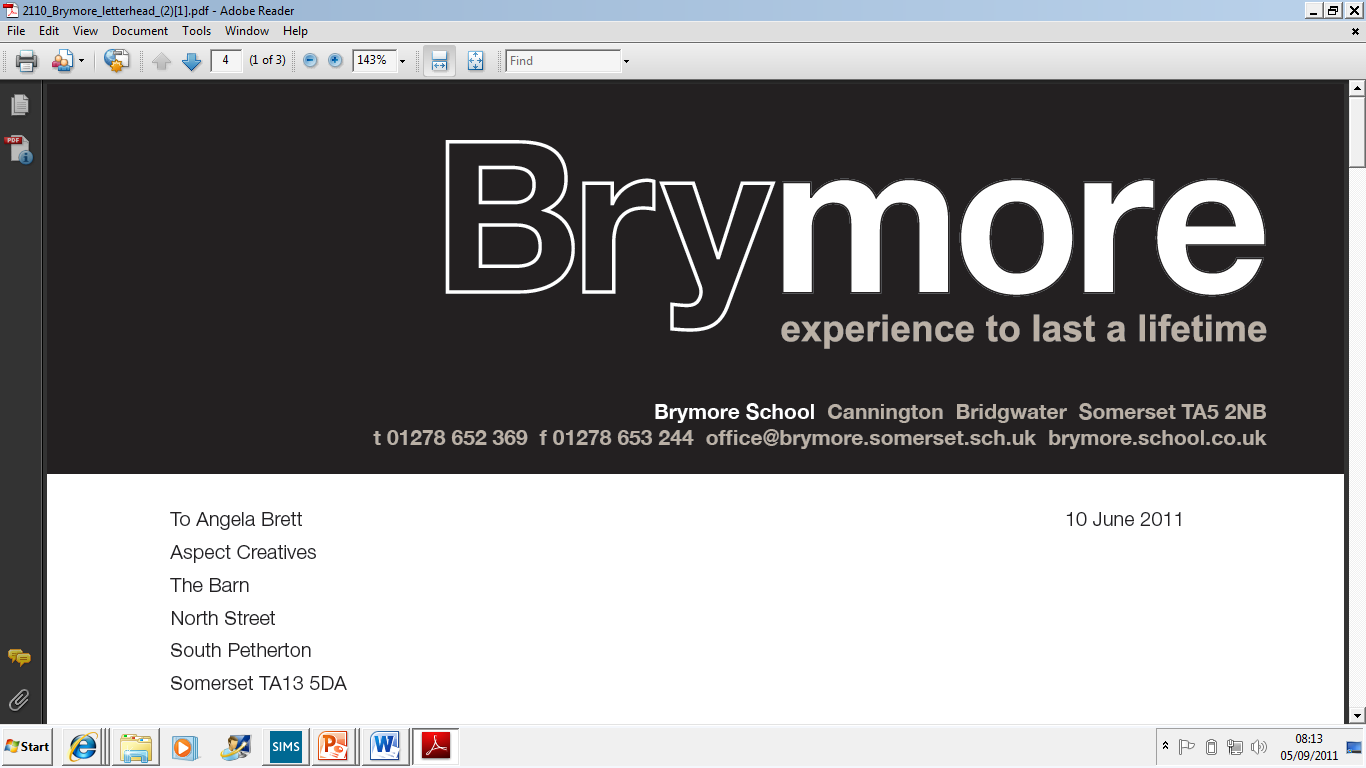 9th June 2020Dear parentsI am writing to confirm arrangements for your son to attend school next week. You should have received a phone call to confirm the day that he will be in and I wish to inform you of the procedures we are putting in place to keep your son safe.Before he arrivesPlease ensure your son does not attend if he, or anyone he lives with, is displaying symptoms of Covid-19. This also applies if he has been in contact with anyone who has Covid-19. Boys should bring their own food and drink and come dressed in casual clothes ready to do an outdoor activity or work in the gardens (overalls and steel toe capped boots needed). These should be appropriate to the weather conditions that day.If your son is unable to attend then please e-mail the school in advance. If it is a last minute decision please contact the member of the Senior Leadership Team who is overseeing the relevant day:Monday	Mrs Taylor-Lane 	Tel: 07503 260053Wednesday	Mr Thomas		Tel: 07730 218898Thursday	Mr Watts		Tel: 07912 180117Friday		Mr Winter		Tel: 07741 311058Picking-up and dropping offWhere possible we ask that only one parent accompanies your son into school and we respectfully ask that parents do not get out of the car. There will be a clearly marked area at the front of school where boys can be dropped off and will be asked to wait until all boys are present. The first thing boys will be asked to do is wash their hands. The same area will also be used for pick ups at the end of the day and we ask that parents arrive promptly and again wait in their car.Drop off time: 2.00pmPick-up time: 3.45pmActivities on offerThis will largely depend on which staff are available on each day however there will be a chance to do a sporting or outdoor activity, work in the gardens, catch up or get help with work set on Microsoft Teams or to simply socialise and talk with other staff and boys.Safety precautionsOne of the key reason’s boys have been asked to come in on a designated day is to allow us to minimise the contact boys and staff have with others and effectively create a ‘bubble’ on each day. Very few staff are in school on more than one day, although inevitably some will have to be. If any boy displays symptoms then he will need to be collected immediately and all parents will be informed. If any boy contracts Covid-19 then all boys and staff in on that day will need to self-isolate for 14 days.……./Boys will be expected to observe social distancing and wash their hands regularly as well as using the hand gel provided. We also suggest they change out of their clothes immediately when they get home. Limited areas of the school will be open and the main indoor space used will be the hall. Each boy will have their own station and will be the only one who uses it. All equipment and areas used by the boys will be thoroughly cleaned before it is used again and we will endeavour to use outside spaces as much as possible, weather permitting. The office will be closed and we ask parents to continue to communicate with the school in the usual way ideally via the MyEd app/text service or e-mail. We really are looking forward to welcoming some boys back and the emphasis will very much be on their well-being and beginning to provide some form of normality for them. I think the chance simply to mix with others (safely) and to talk with staff will be really useful as I know many have felt extremely isolated over the past few weeks and months.Many thanks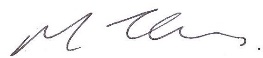 MARK THOMASHeadteacher